Publicado en Granada el 06/07/2018 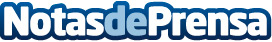 El alumnado del CFI Reina Isabel podrá realizar prácticas en el extranjeroEl Centro de Formación Internacional Reina Isabel, ubicado en Granada, permite a su alumnado participar en Programas Erasmus+ para tener movilidad a otros países de la Comunidad EuropeaDatos de contacto:CFI Reina IsabelNota de prensa publicada en: https://www.notasdeprensa.es/el-alumnado-del-cfi-reina-isabel-podra Categorias: Internacional Educación Andalucia Turismo Recursos humanos http://www.notasdeprensa.es